БЕРЕЗАНСЬКА МІСЬКА РАДАКИЇВСЬКОЇ ОБЛАСТІ(сьоме скликання)РІШЕННЯПро передачу у приватну власність земельних ділянок громадянамВідповідно до ст. 26  Закону України «Про місцеве самоврядування в Україні», керуючись ст.41 Конституції України, ст.ст. 12, 33, 36, 40, 81, 116, 118, 120, 121, 186, 1861  Земельного кодексу України,  ст.ст. 22, 25, 26, 50, 55 Закону України  «Про землеустрій», ст.ст. 4-1 Закону України «Про державну реєстрацію речових прав на нерухоме майно та їх обтяжень» розглянувши заяви громадян міська радаВИРІШИЛА:1. Затвердити проекти землеустрою щодо відведення земельних ділянок у власність та передати земельні ділянки у приватну власність громадянам для будівництва і обслуговування житлових будинків, господарських будівель і споруд (присадибні ділянки), для ведення особистого селянського господарства та для колективного садівництва згідно із додатком 1.2. Затвердити технічні документації із землеустрою щодо встановлення (відновлення) меж та передати земельні ділянки у приватну власність громадянам для будівництва і обслуговування житлових будинків, господарських будівель і споруд (присадибні ділянки) згідно із додатком 2.3. Громадяни, які одержали земельні ділянки у приватну власність, повинні використовувати їх за цільовим призначенням, дотримуючись вимог Земельного кодексу України.4.  Внести відповідні зміни в земельно-кадастрову документацію згідно із додатками 1, 2.5. Громадянам зареєструвати право власності на земельні ділянки відповідно до вимог чинного законодавства України.6. Контроль за виконанням даного рішення покласти на постійну комісію міської ради з питань агропромислового комплексу, земельних відносин, будівництва, архітектури, інфраструктури та інвестицій, комунальної власності, екології, благоустрою та заступника міського голови Мосінзову І.О.Міський голова                                                           Володимир ТИМЧЕНКОм. Березань 06.08.2020 року№ 1088-92-VІІДодаток  1  до рішення міської ради від 06.08.2020 року  № 1088-92-VІІСписок громадян, яким затверджено проекти землеустрою щодо відведення земельних ділянок  у власність та передані  земельні ділянки у приватну власність громадянам для будівництва і обслуговування житлових будинків, господарських будівель і споруд (присадибні ділянки), для ведення особистого селянського господарства та для колективного садівництваМіський голова                                                                       Володимир ТИМЧЕНКОДодаток  2  до рішення міської ради  від 06.08.2020 року  № 1088-92-VІІСписок громадян, яким затверджено технічні документації із землеустрою щодо встановлення (відновлення) меж та передані земельні ділянки у приватну власність громадянам для будівництва і обслуговування житлових будинків, господарських будівель і споруд (присадибні ділянки)Міський голова                                                                       Володимир ТИМЧЕНКО              Пояснювальна записка до рішення«Про передачу у приватну власність земельних ділянок громадянам»Пояснювальна записка підготовлена відповідно до ст.23 Регламенту Березанської міської ради.          Рішення підготовлено відповідно до Земельного кодексу України, Закону України «Про землеустрій», Закону України «Про Державний земельний кадастр», ст.26 Закону України “Про місцеве самоврядування в Україні”, керуючись ст.41 Конституції України, ст. ст. 4-1 Закону України «Про державну реєстрацію речових прав на нерухоме майно та їх обтяжень» на підставі звернень громадян та розробленої документації із землеустрою.Пункт 1 рішення стосовно затвердження проектів землеустрою щодо відведення земельних ділянок та передачі у власність підготовлено відповідно до ст.ст.12,22,116,118,121,122,186 Земельного кодексу України.Пункт 2 рішення стосовно затвердження технічних документацій із землеустрою щодо встановлення (відновлення) меж та передачі земельних ділянок у власність громадянам підготовлено відповідно до ст.ст.12,40,89,120,121,122, 186 Земельного кодексу України, ст.55 Закону України «Про землеустрій», ст.16 Закону України «Про Державний земельний кадастр», враховуючи те, що земельні ділянки перебувають у користуванні громадян та на земельних ділянках розміщене майно, що являється власністю громадян.Заступник начальника управління -                                      Інна БОЖОК начальник відділу 	з				             	земельних питань управління містобудування, архітектури та землекористуваннявиконавчого комітетуБерезанської міської ради№ п\пПрізвище, ім’я по-батьковіАдреса проживанняАдреса земельної ділянки№Кадастровий номер земельної ділянки, яка передається  у приватну власністьПлоща земельної ділянки, гаВилучити земельну ділянку  із земель запасу міської ради не наданої у власність та користування площею, гаПередати у приватну власність для будівництва і обслуговування житлового будинку, господарських будівель і споруд (присадибна ділянка),  гаПередати у приватну власність для ведення особистого селянського господар ства, гаПередати у приватну власність для колектив ного садівництва, гаПлоща земельної ділянки,на яку накладаються обмеження охоронних зон,    га1Гурін Павло Яковичм. Березань, вул. Толстого, 4м. Березань, вул. Толстого4 А3210400000:02:007:01870,28510,28510,28510,09142Геращенко Андрій Анатолійовичм. Київ, вул. Харківське шосе, 174, кв. 113м. Березань, пров. Київський63210400000:06:015:02150,09130,09130,09133Лавріненко Людмила Михайлівнам. Березань, вул. Зарічна, 22м. Березань, вул. Зарічна223210400000:06:016:00950,01690,01690,01694Юзюк Роман Петровичм. Березань, вул. Шевченків шлях, 254м. Березань, вул. Калинова20 Б3210400000:02:005:03000,10000,10000,10005Юзюк Роман Петровичм. Березань, вул. Шевченків шлях, 254 м. Березань, вул. Калинова20 Б3210400000:02:005:03010,01280,01280,01286Лебедєва Надія Степанівнам. Березань, вул. Горького, 76м. Березань, вул. Горького76 А3210400000:07:011:00280,16690,16690,16697Урядова Людмила Олексіївнам. Березань, вул. Колоска, 18 ам. Березань, вул. ім. В’ячеслава Чорновола79 Б3210400000:06:013:00770,07990,07990,07998Івченко Юрій Григоровичм. Березань, вул. Шевченків шлях, 114, кв. 41м. Березань, вул. Калинова733210400000:02:005:03450,10000,10000,10009Карпляк Людмила Іванівнам. Березань, ж/м Садовий, 4, кв. 58м. Березань, вул. Святкова113210400000:03:003:03470,05140,05140,051410Карпляк Людмила Іванівнам. Березань, ж/м Садовий, 4, кв. 58м. Березань, вул. Святкова113210400000: 03:003:03460,10000,10000,100011Бакун Майя Петрівнам. Березань, вул. Кооперативна, 20, кв. 1м. Березань, вул. Зоряна153210400000: 03:007:02000,10000,10000,100012Кохан Олександр Андрійовичм. Березань, вул. Поштова, 18, кв. 12м. Березань, вул. Джерельна333210400000:06:003:01570,10000,10000,100013Кохан Любов Григорівнам. Березань, вул. Поштова, 18, кв. 12м. Березань, вул. Джерельна313210400000:06:003:01560,10000,10000,100014Бачал Юрій Анатолійовичм. Березань, вул. Журавлина, 15м. Березань, пров. Журавлиний153210400000:02:004:00750,05600,05600,056015Капустіна Лариса Дмитрівнам. Київ, пр. Маяковського, 64а, кв. 64Баришівський район, Садівська сільська рада, СТ «Лісне»ділянка №263220286600:20:052:04150,06050,06050,06050,027516Снопковська Ольга Вікторівнам. Березань, вул. ім. В’ячеслава Чорновола, 9 Баришівський район, Ярешківський старостинський округділ.33220288800:26:050:00301,60001,60001,600017Колосок Василь Олександровичм. Березань, пров. Пасічний, 11м. Березань, вул. Новоселиця34-А3210400000:04:003:00790,10000,10000,100018Коваленко Оксана Владиславівнам. Березань, вул. Набережна, 7м. Березань, вул. Набережна73210400000:08:008:00980,14820,14820,148219Токарєв Сергій Валерійовичм. Березань, вул. Шевченків шлях, 330, кв. 2м. Березань, пров. Житній153210400000:03:007:02010,09980,09980,099820Бородиня Валентин Лаврентійовичм. Березань, вул. Польова, 60м. Березань, вул. Сортова333210400000:03:007:02020,24690,24690,246921Чернявка Таїсія Олексіївнам. Березань, вул. Набережна, 43м. Березань, вул. Набережна433210400000:08:008:00960,09080,09080,090822Голуб Віталій БорисовичКиївська обл., Бориспільський р-н, с. Старе,  вул. Загатка, 65, в/чм. Березань, вул. Світанкова1143210400000:02:009:00900,10000,10000,100023Крачек Валерій Вікторовичм. Березань, вул. Набережна, 146м. Березань, вул. Набережна1463210400000:02:001:01900,20660,20660,206624Можарина Світлана Адамівнам. Березань, пров. Березовий, 3, кв. 41м. Березань, пров. Тихий43210400000:03:007:01960,09220,09220,092225Снопковський Микола ВалерійовичКиївська обл., Переяслав-Хмельницький р-н, с. Дівички, вул. Артилеристів, в/чБаришівський район, Ярешківський старостинський округділ.23220288800:26:050:00291,60001,60001,600026Пилипончик Ігор Олександровичс. Софіївська Борщагівка, вул. Бишівська, 5, кв. 34м. Березань, вул. Захисників63210400000:02:005:03320,10000,100027Черниш Юлія Валентинівнам. Березань, вул. Шевченків шлях, 140, кв. 86м. Березань, вул. Світанкова1243210400000:02:009:00850,10000,100028Бочечка Олександр ВасильовичКиївська обл., Баришівський р-н., с. Недра, вул. Набережна, 27Баришівський район, Недрянський старостинський округділ. 183220285100:14:085:00221,99591,99591,99590,3710№ п\пПрізвище, ім’я по-батьковіАдреса проживанняАдреса земельної ділянки№Кадастровий номер земельної ділянки, яка передається в приватну власністьПлоща земельної ділянки, гаПередати у приватну власність для будівництва і обслуговування житлового будинку, господарських будівель і споруд,  гаПлоща земельної ділянки,на яку накладаються обмеження охоронних зон, га1Лавріненко Людмила Михайлівнам. Березань, вул. Зарічна, 22м. Березань, вул. Зарічна223210400000:06:016:00940,10000,10002Кривенко Андрій Володимировичм. Березань, вул. Цегельна, 36м. Березань, вул. Цегельна363210400000:02:005:03460,10000,10003Бабич Володимир Миколайовичм. Березань, вул. Шевченків шлях, 112, кв. 46  м. Березань, вул. Шевченків шлях1723210400000:03:010:02600,06400,06404Чернявка Таїсія Олексіївнам. Березань, вул. Набережна, 43м. Березань, вул. Набережна433210400000:08:008:00950,10000,10005Зуй Анатолій МихайловичБаришівський р-н, с. Садове, вул. Нова, 15Баришівський р-н,с. Садове, вул. Нова153220286601:20:005:00300,12010,12016Колосок Любов Андріївнам. Березань, вул. Шевченків шлях, 189м. Березань, вул. Шевченків шлях1893210400000:02:006:03740,07650,0765	7Мартиненко Володимир Петровичм. Березань, пров. Дружби, 12м. Березань, пров. Дружби123210400000:03:001:01910,10000,1000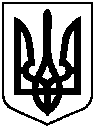 